    ΠΕΙΡΑΙΑΣ 28/03/2024, Α.Π: 48     ΠΡΟΣ: ΤΑ ΜΕΛΗ ΤΟΥ ΣΥΛΛΟΓΟΥ, ΔΟΕΘέμα: Κήρυξη Απεργίας-Αποχής από τον Σύλλογο – Συνεχίζουμε αταλάντευτα και δυναμικά τον αγώνα μας!Χαιρετίζουμε τους χιλιάδες συναδέλφους σε κάθε γωνιά της χώρας που κρατάμε όρθια τα σχολεία, που παλεύουμε καθημερινά να υπερνικήσουμε δυσκολίες και να ανταποκριθούμε στον παιδαγωγικό μας ρόλο. Χαιρετίζουμε τους χιλιάδες απεργούς διαδηλωτές της 28/2 που πλημμύρισαν τους δρόμους σε όλη την Ελλάδα βροντοφωνάζοντας «ή τα κέρδη τους ή οι ζωές μας». Χαιρετίζουμε τους χιλιάδες διαδηλωτές φοιτητές, μαθητές, γονείς, εκπαιδευτικούς και εργαζόμενους που καταψήφισαν στον δρόμο το κατάπτυστο νομοσχέδιο της κυβέρνησης για τα ιδιωτικά ΑΕΙ. Εδώ είναι η ελπίδα και η δύναμή μας. Στον αγώνα για μόρφωση, δουλειά και ζωή με δικαιώματα!Η προσπάθεια της κυβέρνησης και του ΥΠΑΙΘΑ να ιδιωτικοποιήσουν την εκπαίδευση, να κατηγοριοποιήσουν τα σχολεία, να μεταφέρουν το «κόστος» στους γονείς, να μετατρέψουν τους εκπαιδευτικούς σε κυνηγούς χορηγών, ΔΕ ΘΑ ΠΕΡΑΣΕΙ! Η λεγόμενη αξιολόγηση έρχεται να δείξει με το δάχτυλο τους εκπαιδευτικούς και τους γονείς, τους ίδιους τους μαθητές ως τους μεγάλους υπεύθυνους για τα αδιέξοδα του σημερινού σχολείου.Την ίδια στιγμή, που τα προβλήματα στα σχολεία διογκώνονται (ελλείψεις σε εκπαιδευτικό προσωπικό, υποβάθμιση προσχολικής και ειδικής αγωγής, διαιώνιση του θεσμού της αναπλήρωσης κ.λπ.), την ίδια στιγμή που τα σχολικά κτίρια παραμένουν ασυντήρητα, χωρίς τους απαραίτητους τεχνικούς ελέγχους, χωρίς καμία ενέργεια ανέγερσης σχολείων, αντικατάστασης των προκάτ αιθουσών ή αύξησης χρηματοδότησής τους, το ΥΠΑΙΘΑ μάς αντιμετωπίζει με απειλές και αυταρχισμό, με τρομοκρατικές εγκυκλίους, με συνεχείς προσφυγές των απεργιών των συλλογικών μας οργάνων στα δικαστήρια. Το Δ.Σ. του Συλλόγου μας, στο πλαίσιο αυτό, λαμβάνοντας υπόψη την απόφαση της Γενικής Συνέλευσής του στις 9-2-2023, και υλοποιώντας την απόφασή του στις 20 Μαρτίου 2024: 1. Κηρύσσει Απεργία-Αποχή από κάθε διαδικασία ή ενέργεια που συνδέεται με την άσκηση των καθηκόντων μας που αφορούν στις διαδικασίες της ατομικής αξιολόγησης που προβλέπονται από τις διατάξεις των 9950/ΓΔ5/27-1-2023,118891/ΓΔ5/23-10-2023, τις μεταγενέστερες 41539/ΓΔ5/17-1-2024, 28857/Ε3/20-3-2024, 29287/Ε3/20-3-2024 και κάθε άλλης κανονιστικής πράξεως που εκδόθηκε ή θα εκδοθεί κατ’ εφαρμογή και κατ’ εξουσιοδότηση των άρθρων 33, 34, 35 και 36 ν.4692/2020 και των άρθρων 56 έως 83 και 97 ν.4823/2021 και σχετίζονται με όλα τα εξωδιδακτικά καθήκοντα σχετικά με την ατομική αξιολόγηση (συναντήσεις με Συμβούλους Εκπαίδευσης, ενημέρωση ατομικού φακέλου, κατάθεση έκθεσης αυτοαξιολόγησης κ.τ.λ.) μέχρι τη λήξη του διδακτικού έτους 21/6/2024. Και δεσμεύεται για τη συνδικαλιστική, νομική και οικονομική κάλυψη των συναδέλφων.2. Προτείνει στη ΔΟΕ την επαναπροκήρυξη της Απεργίας-Αποχής από την Ομοσπονδία.3. Κηρύσσει 1-3 ώρες στάση εργασίας, εφόσον χρειαστεί, στο εργασιακό ωράριο κάθε εκπαιδευτικού, σε καθημερινή βάση, για τη διαδικασία της ατομικής παρατήρησης διδασκαλίας καθώς και τμήματα του εξωδιδακτικού έργου (προπαρασκευαστικές συναντήσεις με διευθυντές και συμβούλους). Οι στάσεις αυτές κηρύσσονται από το Διοικητικό Συμβούλιο του Συλλόγου και χρηματοδοτούνται από το Σύλλογο πάντα σε συνεννόηση με το ΔΣ. Υπενθυμίζουμε ότι η ανάλογη απόφαση της ΔΟΕ για 3ωρες στάσεις εργασίας είναι σε πλήρη ισχύ και καλύπτουν τους πάντες. Δεν έχει γίνει έως τώρα δικαστική προσφυγή.4. Προτείνει στο Δ.Σ. της Δ.Ο.Ε. την πραγματοποίηση κλαδικής πανεκπαιδευτικής απεργίας στις 16 Απριλίου και να συμμετέχει στην πανεργατική απεργία στις 17 Απριλίου. Με κυρίαρχο το αίτημα της κατάργησης της αξιολόγησης, τις αυξήσεις μισθών, τον διορισμό όλων των αναπληρωτών, την εξίσωση των δικαιωμάτων τους με τους μόνιμους και την ακώλυτη μονιμοποίηση όλων των νεοδιόριστων.5. Συνεχίζει με συγκεντρώσεις στις πύλες των σχολείων, προχωρά σε ενημέρωση των γονέων, συνεχίζει τη δράση της Επιτροπής Αγώνα.6. Συμμετέχει στον Συντονισμό Συλλόγων ΠΕ και ΕΛΜΕ στην κατεύθυνση του αγώνα ενάντια στην αξιολόγηση-κατηγοριοποίηση σχολείων και εκπαιδευτικών, ενάντια στην εμπορευματοποίηση της δημόσιας εκπαίδευσης.7. Καλεί την ΑΔΕΔΥ και τη ΔΟΕ να ασκήσουν έφεση στις καταδικαστικές αποφάσεις των δικαστηρίων για τις απεργίες που κήρυξαν.Μέσα στις επόμενες μέρες θα σταλεί στα σχολεία η αντίστοιχη δήλωση απεργίας-αποχής για υπογραφή από όλους και όλες τις συναδέλφους.Α′ ΣΥΛΛΟΓΟΣ  ΕΚΠΑΙΔΕΥΤΙΚΩΝ Π.Ε. ΠΕΙΡΑΙΑ“ΡΗΓΑΣ ΦΕΡΑΙΟΣ”ΤΖΑΒΕΛΛΑ ΚΑΙ ΑΛΕΞΑΝΔΡΟΥ 1, ΠΕΙΡΑΙΑΣ 18533                  e-mail: info@rigasfereospeiraias.gr      http://www.rfp.gr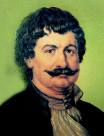 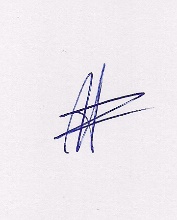 Ο ΠΡΟΕΔΡΟΣΜΑΡΙΟΣ	ΧΑΔΟΥΛΗΣ	ΓΙΑ ΤΟ  Δ.Σ.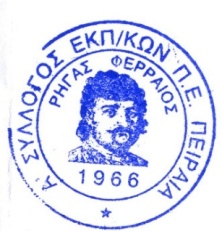 Ο ΓΕΝ. ΓΡΑΜΜΑΤΕΑΣ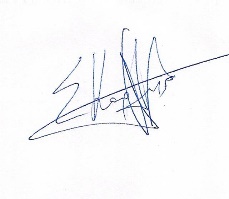 ΣΩΤΗΡΗΣ ΚΑΡΛΗΣΟ ΠΡΟΕΔΡΟΣΜΑΡΙΟΣ	ΧΑΔΟΥΛΗΣ	Ο ΓΕΝ. ΓΡΑΜΜΑΤΕΑΣΣΩΤΗΡΗΣ ΚΑΡΛΗΣ